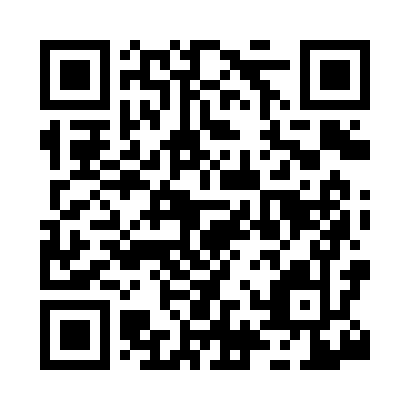 Prayer times for Rock Prairie, Missouri, USAMon 1 Jul 2024 - Wed 31 Jul 2024High Latitude Method: Angle Based RulePrayer Calculation Method: Islamic Society of North AmericaAsar Calculation Method: ShafiPrayer times provided by https://www.salahtimes.comDateDayFajrSunriseDhuhrAsrMaghribIsha1Mon4:255:561:175:108:3810:082Tue4:265:561:175:108:3810:083Wed4:265:571:175:108:3710:084Thu4:275:571:175:108:3710:075Fri4:285:581:185:108:3710:076Sat4:295:581:185:118:3710:077Sun4:295:591:185:118:3710:068Mon4:306:001:185:118:3610:069Tue4:316:001:185:118:3610:0510Wed4:326:011:185:118:3610:0411Thu4:336:011:185:118:3510:0412Fri4:346:021:195:118:3510:0313Sat4:356:031:195:118:3410:0214Sun4:356:041:195:118:3410:0215Mon4:366:041:195:118:3310:0116Tue4:376:051:195:118:3310:0017Wed4:386:061:195:118:329:5918Thu4:396:061:195:118:329:5819Fri4:406:071:195:118:319:5720Sat4:426:081:195:118:309:5621Sun4:436:091:195:118:309:5522Mon4:446:091:195:118:299:5423Tue4:456:101:195:118:289:5324Wed4:466:111:195:108:279:5225Thu4:476:121:195:108:279:5126Fri4:486:131:195:108:269:5027Sat4:496:131:195:108:259:4928Sun4:506:141:195:108:249:4829Mon4:516:151:195:098:239:4730Tue4:526:161:195:098:229:4531Wed4:546:171:195:098:219:44